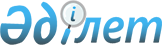 Соглашение о сотрудничестве в области информацииСоглашение, г. Бишкек, 9 октября 1992 г.

      Правительства государств-участников настоящего Соглашения, именуемые в дальнейшем "Сторонами",


      желая и далее укреплять взаимопонимание и доверие между их народами, рассматривая свободу распространения и свободу доступа граждан к информации Сторон в качестве условия и инструмента укрепления взаимного доверия,


      учитывая необходимость дальнейших усилий по обеспечению более свободного и широкого распространения в духе партнерства всех форм информации, 


      уважая независимость суверенных государств и придерживаясь принципа невмешательства во внутренние дела друг друга, 


      исходя из стремления развивать общее информационное пространство, 


      желая содействовать выполнению положений Заключительного акта Совещания по безопасности и сотрудничеству в Европе и последующих документов СБСЕ, принятых после Совещания и касающихся сотрудничества в области информации и гуманитарной сфере, 


      действуя в соответствии со 
 статьей 4 
 Соглашения о создании Содружества Независимых Государств, предусматривающей содействие широкому информационному обмену и необходимость заключения соглашений в указанной области взаимодействия, 


      согласились о нижеследующем: 





      Статья 1.




      Стороны рассматривают все виды информационных обменов как важнейшую форму сотрудничества. 


      Участниками обменов являются граждане, их объединения, редакции средств массовой информации, государственные и правительственные учреждения, а также их представительства на территории государств-участников Содружества. 


      Стороны будут содействовать широкому освещению в их средствах массовой информации всех видов обменов между людьми. 





      Статья 2.




      Стороны будут содействовать всем формам сотрудничества между различными средствами массовой информации своих стран для обеспечения широкого и свободного распространения и обмена информацией, включая создание общих информационных структур. 





      Статья 3.




      Стороны будут содействовать обмену делегациями соответствующих министерств, других правительственных органов и средств массовой информации с целью поиска и изучения новых направлений сотрудничества в области информационных обменов. 





      Статья 4.




      Стороны будут содействовать созданию необходимых условий для профессиональной деятельности представителей средств массовой информации.





      Статья 5.




      Стороны не будут препятствовать доступу к официальным, общественным и другим источникам информации, а также распространению приобретенной на законных основаниях информации представителям средств массовой информации каждой из Сторон. 





      Статья 6.




      Стороны будут обеспечивать на своей территории свободное распространение официальных информационных бюллетеней дипломатическими и другими официальными представительствами другой страны. 





      Статья 7.




      Стороны будут обеспечивать представителям национальных, этнических, религиозных и языковых меньшинств возможность распространять информацию на родном языке, иметь к ней доступ и обмениваться ею. 





      Статья 8.




      Стороны будут поощрять обмены журналистами, специалистами в области технических средств, связанных с передачей информации, в рамках соглашений между соответствующими организациями. 





      Статья 9.




      Для обеспечения выполнения настоящего Соглашения министерства иностранных дел или иные ведомства по поручению правительств будут проводить по мере необходимости встречи для подведения итогов сотрудничества и разрешения возможных спорных вопросов, как правило, не реже одного раза в год. 





      Статья 10.




      Соглашение открыто для присоединения к нему других государств, заинтересованных в своем участии в нем и готовых принять на себя обязательства, вытекающие из настоящего Соглашения. 





      Статья 11.




      Настоящее Соглашение вступает в силу с даты его подписания и действует для каждого участника до истечения шести месяцев с даты направления им депозитарию письменного уведомления о своем намерении выйти из Соглашения. Государство-депозитарий уведомляет об этом всех участников Соглашения в месячный срок. 


      Совершено в городе Бишкеке 9 октября 1992 года в одном подлинном экземпляре на русском языке. Подлинный экземпляр хранится в Архиве Правительства Республики Беларусь, которое направит государствам, подписавшим настоящее Соглашение, его заверенную копию. 


      За Правительство                 За Правительство




      Азербайджанской Республики       Российской Федерации



      За Правительство                 За Правительство




      Республики Армения               Республики Таджикистан



      За Правительство                 За Правительство




      Республики Беларусь              Туркменистана



      За Правительство                 За Правительство




      Республики Казахстан             Республики Узбекистан



      За Правительство                 За Правительство




      Республики Кыргызстан            Украины



      За Правительство




      Республики Молдова






Оговорка Украины:




      Название - "Временное Соглашение".


      Исключить из преамбулы шестой абзац, в четвертом абзаце слова "всех форм" заменить на слова "различных форм", статья 2 - исключить "включая создание общих информационных структур".

					© 2012. РГП на ПХВ «Институт законодательства и правовой информации Республики Казахстан» Министерства юстиции Республики Казахстан
				